March 29, 2019SUSAN E. BRUCE, ESQUIREMCNEES WALLACE & NURICK LLCP.O. BOX 1166100 PINE STREETHARRISBURG, PA  17108-1166ENERCONNEX, LLC4140 CLARK SHAW ROADPOWELL, OH  43065-8086Dear Sir/Madam:	On March 25, 2019, the Commission received the Application of EnerConnex, LLC, for approval to supply natural gas services to the public in the Commonwealth of PA.  Upon initial review, the Application has been determined to be missing information for the following reason:No Bonding Letters.	Pursuant to 52 Pa. Code §1.4, you are being advised of this missing information and are required to file a correction.  Failure to correct the foregoing missing information within 20 days of the date of this letter will result in the Application being returned unfiled.   	Please return your item to the above listed address and address to the attention of the Office of the Secretary.If you have any question in regards to this letter, please contact our bureau at (717) 772-7777. Thank you						Sincerely,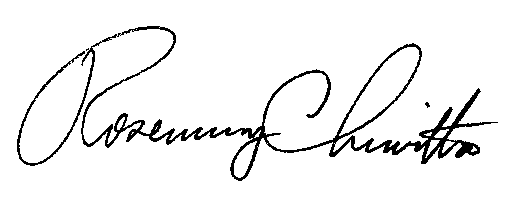 Rosemary ChiavettaSecretary	RC:AEL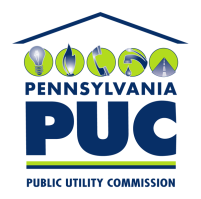 COMMONWEALTH OF PENNSYLVANIAPENNSYLVANIA PUBLIC UTILITY COMMISSION400 NORTH STREET, HARRISBURG, PA 17120IN REPLY PLEASE REFER TO OUR 